		 April 2023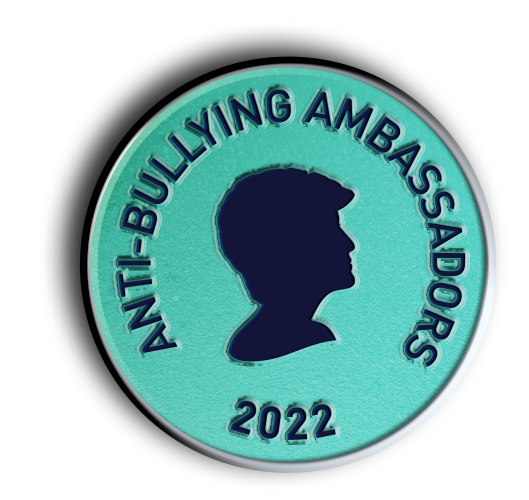 Dear Parents/Carers,Welcome back to Year 3! We would like to say thank you to your children for a very busy and productive few weeks before Easter; and well done to all of you who took part in the West Road Music Concert just before the holidays.TopicThis term our topic is Rainforests.  Please see the Topic Web for details of the intended learning opportunities. The topic web will also be posted on the school website.  ReadingReading is an important part of the school curriculum and at Stapleford we encourage all opportunities to enjoy books both at school and at home. A good level of reading fluency will help unlock the rest of the school curriculum for your child and enable them to pursue their own interests and passions.  Remember we expect children to read at least three times per week at home but hope they will enjoy much more than this. HomeworkA homework menu will be sent home and  posted on the class page of the website.  We are having a real drive to learn their times tables and related division facts this term and the key is repetition so do keep practising on Times Table Rockstars at home.  The children will continue to have a very low key times table test each week on a Tuesday and they will be told which times table they need to learn. The emphasis is on speed of recall of the tables they learn. SpellingWe will continue to work on the year 3 spellings following the Jane Considine method.  This will consist of the children having a maximum of 15 words to learn to spell in school, but also continuous revision of words and spelling patterns already learnt.Other:PE PE will now be on a Monday and Friday. Your child will need to come in their PE kits on these days, which should consist of a red t-shirt, shorts or tracksuit bottoms and an appropriate jumper or sweatshirt, depending on the weather.  Earrings should not be worn for PE; if your child is not able to take their earrings out it would be helpful if you could do so at home in the mornings. Tights may not be worn for PE.Moat SessionYear 3 will be going to the moat on Wednesdays this term as part of Forest School.  Please see the Forest school letter for more information.Should you wish to speak to us about anything, please do not hesitate to contact us.Best wishes,Maggie Webb & Richard Marchant